21.02.2022 г. № 30                                                         Руководителям профессиональных образовательных организацийЧувашской РеспубликиУведомляем Вас о том, что объявлен конкурс методических материалов преподавателей по информационно-техническому направлению профессиональных образовательных организаций Чувашской Республики (далее – Конкурс).Организаторами Конкурса являются Республиканское учебно-методическое объединение по информационно-техническому направлению при поддержке Союза профессиональных образовательных организаций Чувашской Республики.Задачи Конкурса: выявление инновационного потенциала преподавателей, стимулирование разработки и внедрения собственных концепций или методических находок, признание личностных достижений преподавателя по информационно-техническому направлению образовательных организаций Чувашской Республики.В Конкурсе могут принять участие как отдельные преподаватели по информационно-техническому направлению профессиональных образовательных организаций Чувашской Республики, так и коллектив (не более 2-х человек) педагогических работников при совместном авторстве разработок.Конкурсные материалы принимаются до 15 марта 2022 г.Положение и все подробности о конкурсе можно найти по ссылкам: https://vk.com/club105441046 , http://assorg.ruПросим довести данную информацию до преподавателей - членов РУМО по информационно-техническому направлению.Приложение: Положение о конкурсе.Телефон для справок: +7927-858-50-31, Шумалкина Марина Витальевна, e-mail: rumo_it@mail.ru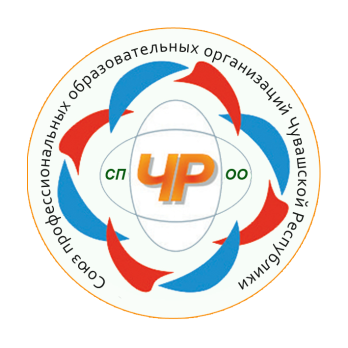 СОЮЗ ПРОФЕССИОНАЛЬНЫХ  ОБРАЗОВАТЕЛЬНЫХ ОРГАНИЗАЦИЙ ЧУВАШСКОЙ РЕСПУБЛИКИ__________________________________________________________________428003, РОССИЯ, ЧУВАШСКАЯ РЕСПУБЛИКА - ЧУВАШИЯ, ГОРОД ЧЕБОКСАРЫ, НИКОЛАЯ ИЛЬБЕКОВА УЛ., Д. 6, КАБИНЕТ 201 А, ОГРН: 1212100000485, тел. +7-917-078-89-28,E-mail: sojuzpoo21@mail.ru, ИНН: 2130223192, КПП: 213001001Председатель СПОО ЧР Рудакова Л.П.,тел. +7-903-064-77-57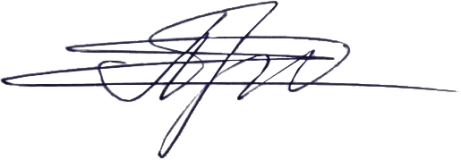 Е.Ю. Пристова 